Lancashire’s Eight Strategic Steps to Guide the Direction and Development of the Primary PE and Sport Premium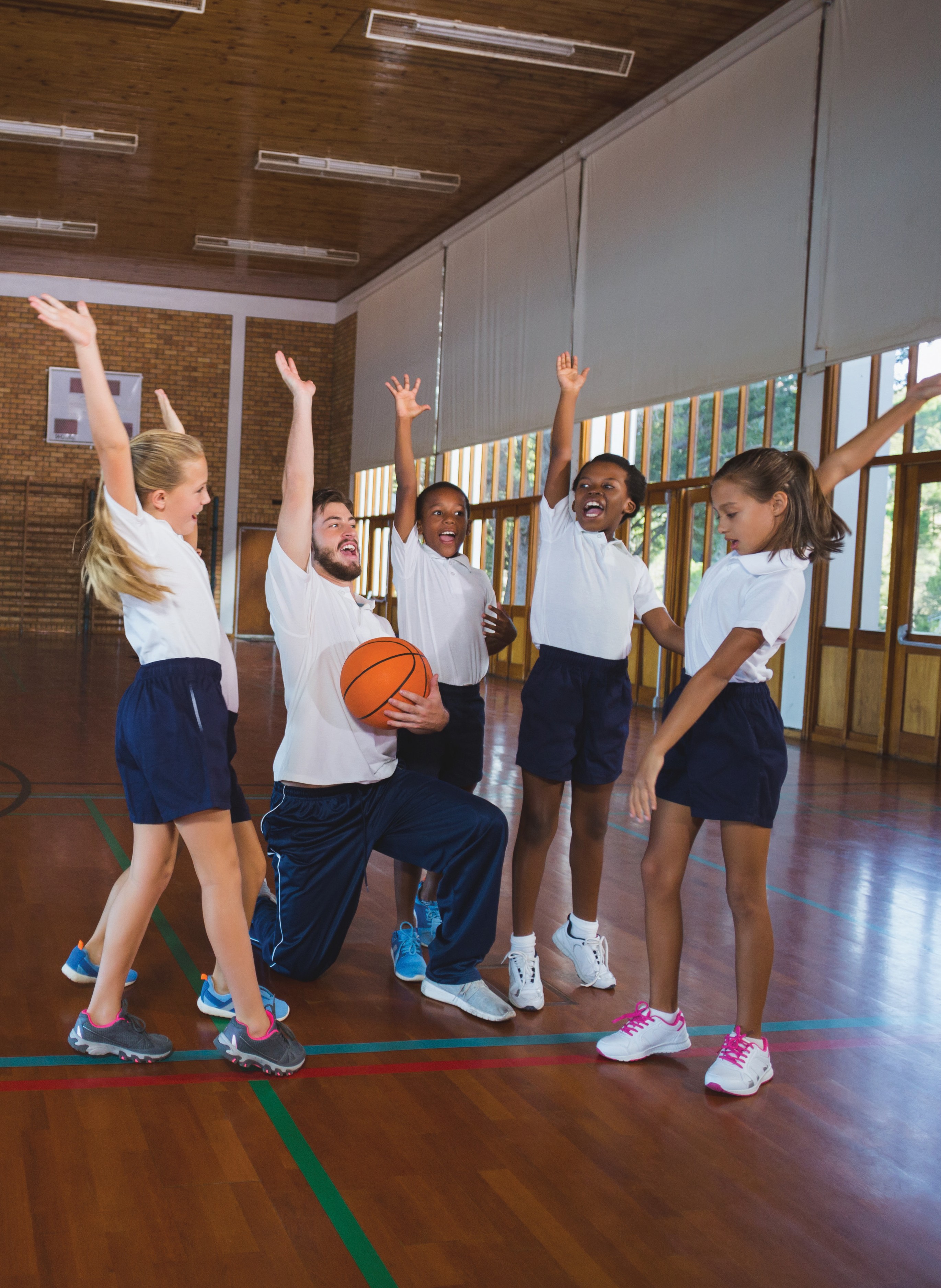 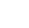 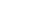 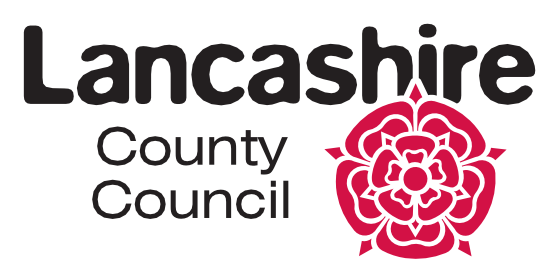 2018/20www.lancashire.gov.ukStep 1 - VisionThink about the Vision of the school, links to school development planning, the development of the school and PEcurriculum.Step 2 -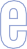 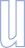 PE – What is the Quality of provision? Who delivers it? What is the level of attainment of the pupils?School Sport – what is the Quality of provision? Who delivers it? What’s the impact on pupils?Physical Activity How EFFECTIVE is the physical activity provision outside of the PE curriculum?Step 3 - Strengths1What does the school want to see achieved through the PE Premium?2What is the current provision of:3Step 5 - Action PlanningCreate action plans that guide the direction and work of lead personnel mapped to the 5 key indicators of the Primary PE and Sport Premium.Identify the intended impact on the pupilsWhat actions need to be taken to achieve the intended impact?Identify the evidence which will show the intended impact.Each key indicator with significant annual milestone targets identified (Use the PE and Sport Premium Template)Step 6Has the intended impact on pupils being achieved?Have we developed the areas identified? Each key indicator with significant annual milestone targets identified(Use the PE and Sport Premium Template)Implement monitoring, evaluation and review systems of the intended impact identified are in place.Step 7 - CelebratePhysical Education KS1, KS2School Sport – (Out of hours, extra-curricular sport,	 	 competitive sport and School Games)Physical Activity – (30 mins across the school day,wake & shake, Active mile etc)Which areas require developing to achieve the schoolsWhat are the schools significant strengths.Improvements in PE? School Sport/competitions? Physical Activity?Celebrate successWebsite and reporting online. (Grant requirement)longer-term vision?Step 4 - DevelopmentIdentify from the information from Step 2 & 3 thepriority areas of development.Create a long-term strategic plan (2/3 year plan) with the identified priority areas mapped to the 5 key indicators of the Primary PE and Sport Premium based on audit of strengths and areas of development.4Which areas require change to achieve the schools longer-termvision?Who can help?Awards achievedStep 8 - Next StepsEvaluate and synthesiseJudgements reviewed against STEP 1 outcomes.Primary PE and Sport Premium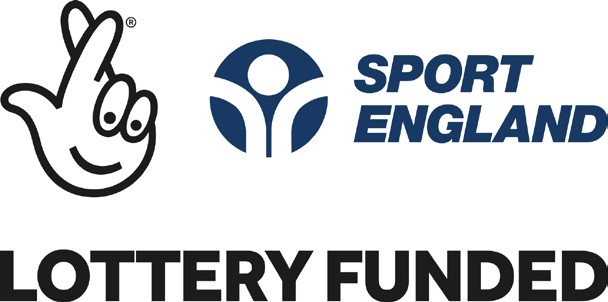 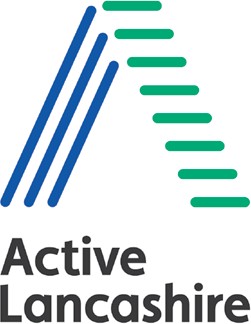 The revised DfE guidance on the Primary PE and Sport Premium includes the 5 Key Indicators across which schools should demonstrate an improvement. The Eight Strategic Steps will help guide the Direction and development of the premium. These steps will help schools reflect on what additional and sustainable improvements to PE, Sport and physical activity will benefit their school and children.åIt is recommended to use the “Evidencing the Impact of the Primary PE and Sport Premium” website reporting tool document and regularly update it throughout the year, as evidence of your on-going review and impact.Examples of how you can evidence the impact of your spendingPUPILSAsk the children for their attitudes/opinions of PE and what is offered out of hours.How being active makes them feel? Does the active mile or wake and shake have an effect on their concentration back in the classroom?